ÖNÉLETRAJZCélom: Egy olyan budapesti logisztikai állás elnyerése, amelyben az orosz piacon szerzett ismereteimet, az anyanyelvű szintű orosz nyelvtudásomat, jó szervezői készségeimet és fuvarszervezői tapasztalataimat is hasznosítani tudom.Kovács Gyula 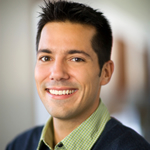 H-2161 Csomád, Virág utca 100.telefon: 06-20-123-4567 e-mail: gyula.kovacs11@mail.com	TANULMÁNYOK:2005. 				Nemzetközi szállítmányozási ügyintéző (54 345 02 0001 5401)09/1999 – 06/2003. 	Bánki Donát Közlekedésgépészeti Szakközépiskola, Budapest,gépjárműtechnikus szakképesítés    2004.				Logisztikai ügyintéző (54 234 02 0000 0000)NYELVISMERET:	orosz, felsőfok	német középfokSZAKMAI TAPASZTALAT:2009.10 -	FixFuvar Kft, EgerLogisztikusFeladatok:fuvarmegbízások megoldásának teljes körű megszervezése;alvállalkozói kör (Oroszország és Ukrajna) kiépítése, és menedzselése;a fuvarfeladatok során felmerült problémák megoldása (árukár, rakodási problémák, késések, műszaki hibák);kapcsolattartás a megbízókkal, a nagykereskedelmi partnerekkel és az alvállalkozókkal;adminisztratív és pénzügyi problémák kezelése.2008.10.  -  2009. 09.	   Hanjanji Shipping Ltd.   Logisztikus                                            Feladatok:teljes körű közúti és vasúti fuvarszervezés Magyarországról németországi és horvátországi kikötőkbeaz alvállalkozók számla kezelése, ellenőrzése, elfogadásaárajánlatkérések, ártárgyalásokon való részvételkimutatások és költségcsökkentő új irányok készítése a piac változása szerintkapcsolattartás a megrendelőkkel, alvállalkozókkal és a külföldi irodákkalfelmerülő problémák rugalmas kezelése2004.01. - 2008.09.	Zöld Elektronika Kft. VácAlapanyag diszponens, operatív beszerző	Feladatok:a gyártáshoz szükséges anyagok rendelkezésre állásának biztosítása;beszerzési folyamatok/feladatok menedzselése;a megrendelőkkel történő kommunikálás a szállítások ütemezéséről, az esetleges késedelmes szállításokról;a folyamatokhoz kapcsolódó adminisztrációs tevékenység lebonyolítása.EGYÉBJogosítvány B kategóriaFelhasználó szintű számítástechnikai ismeretekSzabadidős tevékenységek: Kendo harcművészet